Headfort Street Park Site mapFor Community Engagement – November 2023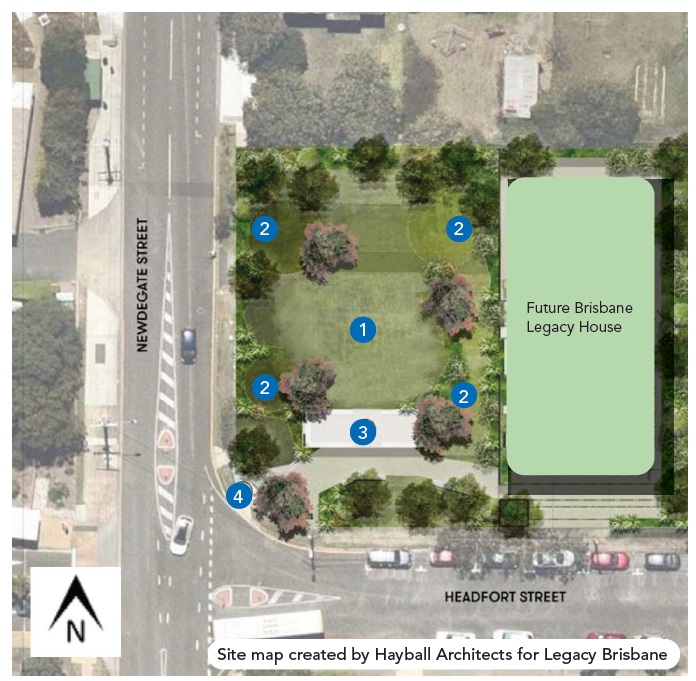 LegendProposed featuresInformal play and recreationGreen open spaces or seatingHeritage featuresCovered outdoor area incorporating part/rebuilt heritage façadeEntrance heritage gates.Note: Land allocated for Brisbane Legacy House is out of scope for Brisbane City Council’s parkland designThe site map and images are indicative only. Further design, planning and investigations are required to enable final design.Site map created by Hayball Architects for Legacy Brisbane.